京都府中小企業技術センター　電気通信係　宛（ＦＡＸ：０７５－３１５－９４９７）第４回電磁波技術セミナー 申込書＊　申込書にご記入いただいた個人情報は、本セミナー参加者名簿として利用させていただきます。※感染症の拡大状況によっては、オンライン形式で実施する場合があります※推奨PCスペック ＜会場、交通のご案内＞　場　　所　：　京都府産業支援センター　５階研修室　住　　所　：　京都市下京区中堂寺南町134  (七本松通五条下ル)　京都リサーチパーク東地区内　アクセス　：　ＪＲ丹波口駅より　西に徒歩５分「受講にあたっての注意点」・会場には消毒液を設置し、会場の窓や扉の開放等による換気、他の受講者との間隔をあける等の対策をいたします。ご来所の際は、マスクの着用と丁寧な手洗い・手指消毒をお願いします。また、発熱等の症状がある方はご来場をお控えください。・録画、録音等の配信データの記録、保存はご遠慮ください。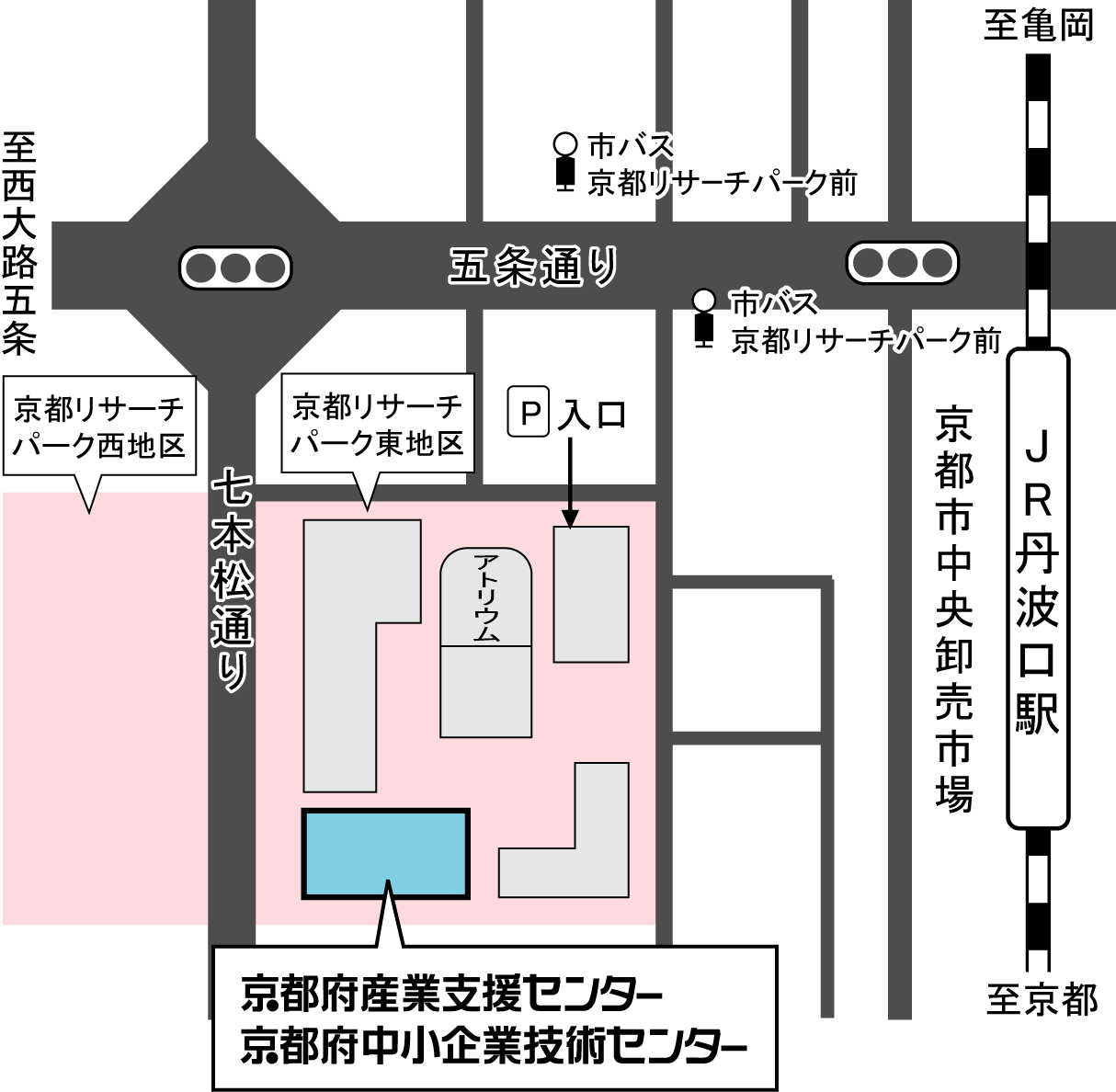 企業名（所在地）〒〒参加者氏名氏名所属参加者氏名ＴＥＬＦＡＸ参加者氏名E-mailE-mail・OS：Windows 11 /10・CPU: Intel EM64T（Pentium、Xeon、Core、CeleronD)、AMD（Ryzen、Athlon64、Opteron）ベースのプロセッサ　※Intel Itanium、Itanium2は動作不可・メモリ: 最低: 4GB 以上、推奨: 16GB 以上・ハードディスク容量：最低: 1GB 以上、推奨: 10GB 以上・グラフィックデバイス： 解像度: 1024×768 以上、色: 16 ビット（65000 色）以上